Dystopian Society Descriptions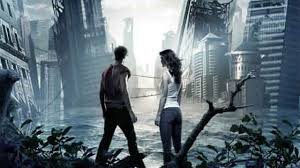 After writing a hypothesis, each Guardian of the Galaxy Group will need to provide a thorough description of their dystopian society.  This should first be planned out in the form of a rough draft by answering a series of question and then put together in a formal presentation through Adobe Spark.Use the following as a guideline for questions to answer.  However, there are other items you may wish to include.*  What was the society like before the problem?*  What is the society problem you are focusing on?*  What year is it?  How many years are you predicting it takes for our society to become a dystopian society where this problem becomes totally out of control?*  How does the problem affect the population (physical and emotional well-being, social)?  Environment (plants, animals, atmosphere, and man-made structures)?  Economics?You should include both graphics and voice in your society description.